                    КАРАР                                                                               РЕШЕНИЕО  внесении изменений  в решение совета сельского поселенияСтаротумбагушевский  сельсовет № 321 от 17.12.2013 года «О бюджете сельского поселения Старотумбагушевский  сельсовет муниципального района Шаранский район Республики Башкортостан на 2014 год и на плановый период  2015 и 2016 годов»В целях качественного исполнения бюджета сельского поселения и заслушав главу сельского поселения Бадамшин И.Х.Совет сельского поселения Старотумбагушевский сельсовет муниципального района Шаранский район Республики Башкортостан (далее - сельское поселение) РЕШИЛ:          Внести изменения в решение Совета сельского поселения Старотумбагушевский сельсовет  от 17.12.2013 года № 321 « О  бюджете сельского поселения Старотумбагушевский сельсовет муниципального района Шаранский район  Республики Башкортостан на 2014год и на плановый период 2015 и 2016 годов»  согласно приложения 1,2,3 к настоящему решениюГлава сельского поселения:                                                 И.Х. Бадамшинс. Старотумбагушево25 сентября 2014 года№ 395Распределение бюджетных ассигнований сельского поселения Старотумбагушевский сельсовет муниципального района Шаранский район  Республики Башкортостан   на 2014 год по разделам, подразделам, целевым статьям (программам сельского поселения и непрограммным направлениям деятельности), группам видов расходов классификации расходов бюджетов                                                                                                                                                                                                                                                                                                   (тыс. рублей)Распределение бюджетных ассигнований сельского поселения Старотумбагушевский сельсовет муниципального района Шаранский район Республики Башкортостан на 2014 год по целевым статьям (муниципальным программам сельского поселения и непрограммным направлениям деятельности), группам видов расходов классификации расходов бюджетов                                                                                                                                                                                                                                                                                                       (тыс. рублей)Ведомственная структура  расходов бюджета сельского поселения Старотумбагушевский сельсовет муниципального района Шаранский район  Республики Башкортостан на 2014 год                                                                                                                                             (тыс. рублей)БАШҠОРТОСТАН  РЕСПУБЛИКАҺЫ                   ШАРАН  РАЙОНЫМУНИЦИПАЛЬ  РАЙОНЫНЫИСКЕ ТОМБАҒОШ АУЫЛ СОВЕТЫАУЫЛ БИЛӘМӘҺЕ СОВЕТЫИске Томбағош ауылы,тел(34769) 2-47-19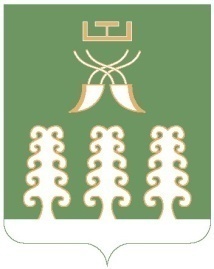            РЕСПУБЛИКА  БАШКОРТОСТАН МУНИЦИПАЛЬНЫЙ РАЙОН                      ШАРАНСКИЙ РАЙОН           СОВЕТ  СЕЛЬСКОГО ПОСЕЛЕНИЯ          СТАРОТУМБАГУШЕВСКИЙ СЕЛЬСОВЕТ        с. Старотумбагушево, тел.(34769)  2-47-19КБКсумма0102\791\99\0\0203\121\211\ФЗ131-03_98\\РП-А-0100\3.00.000.000\\81498,67На оплату заработной платы главе сельского поселения0102\791\99\0\0203\121\213\ФЗ131-03_98\\РП-А-0100\3.00.000.000\\16036,96На оплату начислений от заработной платы главе сельского поселения\0104\791\99\0\0204\242\226.7\ФЗ131-03_98\\РП-А-0100\3.00.000.000\\- 4464,45\0104\791\99\0\0204\244\225.2\ФЗ131-03_98\\РП-А-0100\3.00.000.000\\- 10000,000309\791\22\1\2191\244\340.3\ФЗ131-03_106\\РП-А-1600\2.22.001.000\\-3069,180412\791\18\0\0338\244\226.2\ФЗ131-03_117\\РП-А-2900\2.18.000.000\\- 80000,00Приложение 1                             к решению Совета сельского поселения Старотумбагушевский сельсовет муниципального района Шаранский район Республики Башкортостан от 25 сентября 2014 года № 395НаименованиеРзПрЦсрВрСумма12345ВСЕГО      0,0Общегосударственные вопросы010083,0Функционирование высшего должностного лица субъекта Российской Федерации муниципального образования010297,5Непрограммные расходы0102990000097,5Глава муниципального образования0102990020397,5Расходы на выплаты персоналу в целях обеспечения выполнения функций муниципальными органами, казенными учреждениями0102990020310097,5Функционирование Правительства Российской Федерации, высших исполнительных органов государственной власти субъектов Российской Федерации, местных администраций0104-14,5Непрограмные расходы01049900000-14,5Аппараты органов местного самоуправления01049900204-14,5Закупка товаров, работ и услуг для муниципальных  нужд01049900204200-14,5Национальная безопасность и правоохранительная деятельность0300- 3,0Программа сельского поселения «Снижение рисков и смягчение последствий чрезвычайных ситуаций природного и техногенного характера на территории  сельского поселения Старотумбагушевский  сельсовет муниципального района Шаранский район Республики Башкортостан на 2014-2016 годы»03002200000- 3,0Защита населения и территории от чрезвычайных ситуаций природного и техногенного характера, гражданская оборона0309- 3,0Подпрограмма «Повышение безопасности сельского поселения Старотумбагушевский сельсовет муниципального района Шаранский район Республики Башкортостан и защищенности потенциально опасных объектов экономики от угроз природного и техногенного характера»03092210000- 3,0Подготовка населения и организаций к действиям в чрезвычайных ситуациях в мирное и военное время03092212191- 3,0Закупка товаров, работ и услуг для муниципальных  нужд03092212191200- 3,0Национальная экономика0400- 80,0Другие вопросы в области национальной экономики0412- 80,0Программа сельского поселения «О составлении и порядке подготовки документов территориального планирования сельского поселения Старотумбагушевский сельсовет муниципального района Шаранский район Республики Башкортостан, о порядке подготовки изменений и внесения их в документы территориального планирования, подготовки планов реализации данных документов»04121800000- 80,0Мероприятия в области архитектуры и градостроительства04121800338- 80,0Закупка товаров, работ и услуг для муниципальных  нужд04121800338200- 80,0Глава сельского поселения:                 И.Х. Бадамшин                                                                                        Приложение 2                              к решению Совета сельского поселения Дюртюлинский сельсовет муниципального района Шаранский район Республики Башкортостан от 25 сентября 2014 года № 395 НаименованиеЦсрВрсумма1234ВСЕГО      0,0Программа сельского поселения «О составлении и порядке подготовки документов территориального планирования сельского поселения Старотумбагушевский  сельсовет муниципального района Шаранский район Республики Башкортостан, о порядке подготовки изменений и внесения их в документы территориального планирования, подготовки планов реализации данных    документов»1800000- 80,0Мероприятия в области архитектуры и градостроительства1800338- 80,0Закупка товаров, работ и услуг для муниципальных  нужд1800338200- 80,0Программа сельского поселения «Снижение рисков и смягчение последствий чрезвычайных ситуаций природного и техногенного характера на территории  сельского поселения Старотумбагушевский  сельсовет муниципального района Шаранский район Республики Башкортостан на 2014-2016 года»2200000- 3,0Подпрограмма «Повышение безопасности населения сельского поселения Старотумбагушевский сельсовет муниципального района  Шаранский район Республики Башкортостан и защищенности потенциально опасных объектов экономики от угроз природного и техногенного характера»2210000- 3,0Подготовка населения и организаций к действиям в чрезвычайных ситуациях в мирное и военное время2212191- 3,0Закупка товаров, работ и услуг для муниципальных нужд2212191200- 3,0Непрограммные расходы990000083,0Глава муниципального образования990020397,5Расходы на выплаты персоналу в целях обеспечения выполнения функций муниципальными органами, казенными учреждениями990020310097,5Функционирование Правительства Российской Федерации, высших исполнительных органов государственной власти субъектов Российской Федерации, местных администраций9900204-14,5Закупка товаров, работ и услуг для муниципальных  нужд9900204200-14,5Глава сельского поселения:                 И.Х. Бадамшин       Приложение 3                              к решению Совета сельского поселения Старотумбагушевский сельсовет муниципального района Шаранский район Республики Башкортостан от 25 сентября 2014 года № 395       Приложение 3                              к решению Совета сельского поселения Старотумбагушевский сельсовет муниципального района Шаранский район Республики Башкортостан от 25 сентября 2014 года № 395       Приложение 3                              к решению Совета сельского поселения Старотумбагушевский сельсовет муниципального района Шаранский район Республики Башкортостан от 25 сентября 2014 года № 395       Приложение 3                              к решению Совета сельского поселения Старотумбагушевский сельсовет муниципального района Шаранский район Республики Башкортостан от 25 сентября 2014 года № 395НаименованиеВед-воЦсрВрсумма1234ВСЕГО      0,0Администрация сельского поселения Старотумбагушевский сельсовет муниципального района Шаранский район Республики Башкортостан7910,0Программа сельского поселения «О составлении и порядке подготовки документов территориального планирования сельского поселения Старотумбагушевский  сельсовет муниципального района Шаранский район Республики Башкортостан, о порядке подготовки изменений и внесения их в документы территориального планирования, подготовки планов реализации данных    документов»7911800000- 80,0Мероприятия в области архитектуры и градостроительства7911800338- 80,0Закупка товаров, работ и услуг для муниципальных  нужд7911800338200-80,0Программа сельского поселения «Снижение рисков и смягчение последствий чрезвычайных ситуаций природного и техногенного характера на территории  сельского поселения Старотумбагушевский  сельсовет муниципального района Шаранский район Республики Башкортостан на 2014-2016 года»7912200000- 3,0Подпрограмма «Повышение безопасности населения сельского поселения Старотумбагушевский сельсовет муниципального района  Шаранский район Республики Башкортостан и защищенности потенциально опасных объектов экономики от угроз природного и техногенного характера»7912210000- 3,0Подготовка населения и организаций к действиям в чрезвычайных ситуациях в мирное и военное время7912212191- 3,0Закупка товаров, работ и услуг для муниципальных нужд7912212191200- 3,0Непрограммные расходы791990000097,5Глава муниципального образования791990020397,5Расходы на выплаты персоналу в целях обеспечения выполнения функций муниципальными органами, казенными учреждениями791990020310097,5Функционирование Правительства Российской Федерации, высших исполнительных органов государственной власти субъектов Российской Федерации, местных администраций7919900204-14,5Закупка товаров, работ и услуг для муниципальных  нужд7919900204200-14,5Глава сельского поселения:                 И.Х. Бадамшин